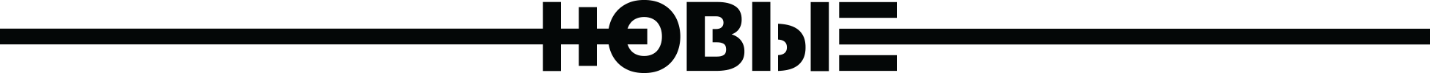 Муниципальное молодежное автономное учреждение«Молодежный центр «Новые имена»660025, Красноярск, ул. Вавилова, 25аТел.: +7 391 213-07-64E-mail: mumzkr@mail.ru www.kmforum.ruИНН 2461112831 КПП 246101001ОКПО 14453478 ОГРН 1032401983250Муниципальное молодежное автономное учреждение«Молодежный центр «Новые имена»660025, Красноярск, ул. Вавилова, 25аТел.: +7 391 213-07-64E-mail: mumzkr@mail.ru www.kmforum.ruИНН 2461112831 КПП 246101001ОКПО 14453478 ОГРН 1032401983250Муниципальное молодежное автономное учреждение«Молодежный центр «Новые имена»660025, Красноярск, ул. Вавилова, 25аТел.: +7 391 213-07-64E-mail: mumzkr@mail.ru www.kmforum.ruИНН 2461112831 КПП 246101001ОКПО 14453478 ОГРН 1032401983250Муниципальное молодежное автономное учреждение«Молодежный центр «Новые имена»660025, Красноярск, ул. Вавилова, 25аТел.: +7 391 213-07-64E-mail: mumzkr@mail.ru www.kmforum.ruИНН 2461112831 КПП 246101001ОКПО 14453478 ОГРН 1032401983250Муниципальное молодежное автономное учреждение«Молодежный центр «Новые имена»660025, Красноярск, ул. Вавилова, 25аТел.: +7 391 213-07-64E-mail: mumzkr@mail.ru www.kmforum.ruИНН 2461112831 КПП 246101001ОКПО 14453478 ОГРН 1032401983250Муниципальное молодежное автономное учреждение«Молодежный центр «Новые имена»660025, Красноярск, ул. Вавилова, 25аТел.: +7 391 213-07-64E-mail: mumzkr@mail.ru www.kmforum.ruИНН 2461112831 КПП 246101001ОКПО 14453478 ОГРН 1032401983250Указать должность, ФИО, наименование предприятия, адрес______________________________________________________________________________________от«__»________ 2020 г.№________________________Указать должность, ФИО, наименование предприятия, адрес______________________________________________________________________________________Указать должность, ФИО, наименование предприятия, адрес______________________________________________________________________________________Указать должность, ФИО, наименование предприятия, адрес______________________________________________________________________________________Текст письмаТекст письмаТекст письмаТекст письмаТекст письмаТекст письмаТекст письмаУказать должность подписывающего (без указания наименования организации)Указать должность подписывающего (без указания наименования организации)Указать должность подписывающего (без указания наименования организации)Указать должность подписывающего (без указания наименования организации)Указать должность подписывающего (без указания наименования организации)Указать должность подписывающего (без указания наименования организации)И.О. Фамилия